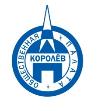 Общественная палата
    г.о. Королёв МО                ул.Калинина, д.12/6Акт
осмотра санитарного содержания контейнерной площадки (КП) 
согласно новому экологическому стандартуМосковская обл. «17» марта 2021 г.г.о.Королев, ул. Терешковой, д.6 (адрес КП)Комиссия в составе:  Кошкиной Любови Владимировны -  председателя комиссии,                      Сильянова Тамара Александровна – член комиссии,По КП г.о. Королев,_ ул. Терешковой, д.6.Результаты осмотра состояния КП комиссиейПрочее /примечания:В рамках контрольных мероприятий мобильная группа Общественной палаты г.о.Королев по обращениям жителей посетила контейнерную площадку (КП)  по ул. Терешковой, д.6 с проверкой её санитарного содержания на соответствие новому экологическому стандарту. Контрольные мероприятия показали: объект соответствует требованиям действующего законодательства, НО содержится в неудовлетворительном состоянии со следующими замечаниями:- территория КП и подходы к ней плохо очищены от снега и наледи;- на контейнерах отсутствуют информационные наклейки;- нет графика вывоза мусора;- часть серых контейнеров повреждена и стоят под навесом в перевёрнутом виде;- синие контейнеры переполнены;- бункер переполнен, нарушен график вывоза мусора, вокруг него образовались навалы разного рода ТКО и КГМ;- трехстороннее ограждение на бункерной площадке деформировано.По результатам проверки составлен АКТ, который направлен в адрес Управляющей компании АО "Жилкомплекс" и регоператора для устранения замечаний.Подписи: 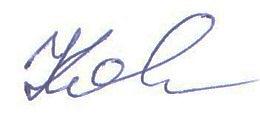 Кошкина Л.В. 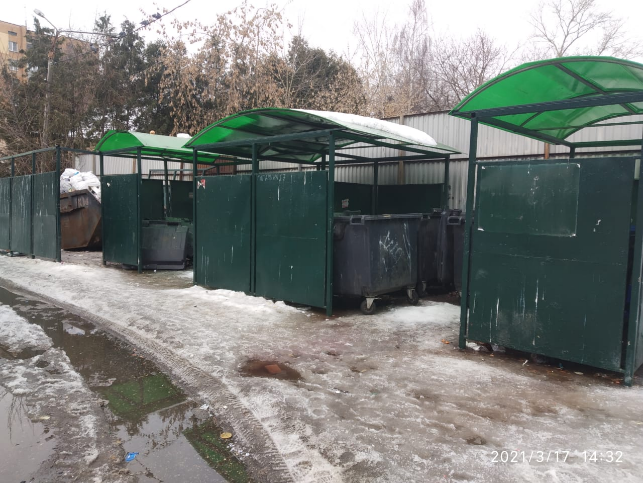 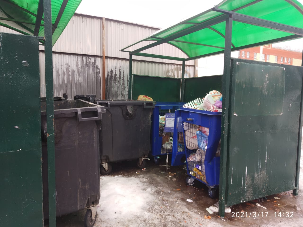 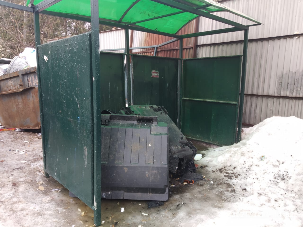 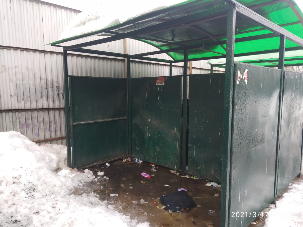 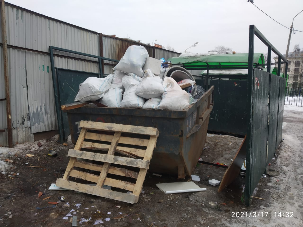 №Критерии оценки контейнерной площадкиБез нарушенийНарушения1Наполнение баков+2Санитарное состояние+3Ограждение с крышей (серые баки под крышей) +4Твёрдое покрытие площадки+5Наличие серых/синих контейнеров (количество)6/26Наличие контейнера под РСО (синяя сетка)27График вывоза и контактный телефон+8Информирование (наклейки на баках как сортировать)+9Наличие крупногабаритного мусора+